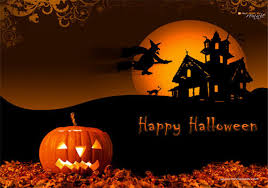 Halloween Movie NightMillerton SchoolFriday, Oct. 16thGet dressed up and join us for a fun night of movies and fortune telling!Doors open at 5:30pm		Admission- $3/person or $10/familyMovie for K- Gr 2 & Gr 3-5 at 6pm & for Gr 6-8 at 7:30pmTreat bags, hot dogs, candy apples, popcorn, pop, water & juice for saleBake sale						Fortune tellerEveryone welcome!	Prizes for best costumes!Proceeds for Millerton Home & School*Please note children Gr 3 and under must be accompanied by an adult.